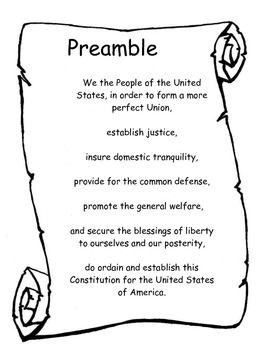 PREAMBLE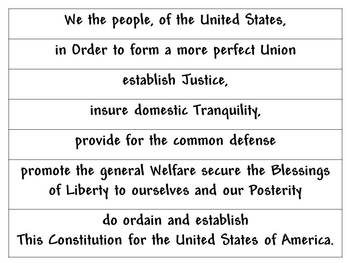 